Ciudad de México, a _____ de ________________de ______PROGRAMA DE CAPACITACIÓN INTEGRAL PARA LÍDERES JUVENILESTurno y/o Campus: _____________________________	Grado: __________________________Fecha de Nacimiento:	3. Lugar de Nacimiento:	4. Sexo 	5. NacionalidadEstado Civil actual:                                              _______________________Domicilio:II. ESCOLARIDAD       1.-  El último grado de estudios o si estudia actualmente ¿cuál es el grado?              _______________________________________________________III. AREA OCUPACIONALTrabaja secularmente:     Sí    (        )     No   (         )    En caso de sí ¿cuál  empresa?_____________________     puesto: _______________________ IV. AREA ESCOLAR1.- ¿Debe alguna materia?    Sí    (        )           No   (         )         ¿Cuál? __________________________________   Maestro (a): ______________________________     2.- ¿Liquidó totalmente su cuenta?              Sí  (       )                    No  (       )                                                      En caso de que no, ¿Cuánto debe? _________ (no será autorizada en caso de no liquidar su adeudo)3.- Describa sus actividades ministeriales (especialmente con los jóvenes).5. Explique algún cambio relacionado con su vida en los dos últimos meses (cambio de domicilio, iglesia, estado civil, trabajo, salud, noviazgo) V. AREA RELACIONADA CON SU EXPERIENCIA CRISTIANAVI. AREA RELACIONADA CON SU SALUD ACTUAL: 1.  ¿Cómo es su salud general?  	(     )	Excelente				(     )	Regular	(     )	Muy Bien				(     )	Mala2. ¿Está usted dispuesto (a) a someterse a la disciplina espiritual-académica establecida por este programa en    lo que tiene que ver con crecimiento espiritual, cumplimiento de tareas, proyectos, preparación de exámenes, asistencia fiel a las clases y programa de mentoría?  ___________________________________COMPROMISO DE EL O LA ESTUDIANTEDeclaro que todas las respuestas en esta solicitud son completas y verídicas.  Estoy consciente de que cualquier respuesta evasiva o falsa afectará mi permanencia como estudiante del Seminario Teológico Anna Sanders.Me comprometo a identificarme con e integrarme a la visión y los valores de esta comunidad académica y teológica.Estoy dispuesto (a) a someterme a la disciplina espiritual-académica que mi formación ministerial integral requiere.  Me comprometo a cumplir con todas mis responsabilidades y a participar en el programa de mentoría.Reconozco que mi firma representa un compromiso serio y formal, primeramente con Dios y luego con todos los miembros de la comunidad del Seminario Teológico Anna Sanders.______________________________________Firma de el o la estudianteHacer llegar a la oficina del Seminario Teológico Anna Sanders,  al correo electrónico infantiljuvenil.annasanders@gmail.com , junto con todos los documentos requeridos.Revisión julio 2020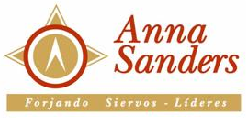 Seminario Teológico Anna SandersEl Concilio Nacional de las Asambleas de Dios, A. R.Registro Constitutivo SGAR/164/93                                                                                          Solicitud de ReingresoI. DATOS PERSONALESNombre Completo:_________________________________________________________________________    Apellido Paterno                     Apellido Materno                              Nombre (s)Foto recientede frente tamaño infantilDíaMesAñoEdadFem.Masc.CalleN° Ext.N° Int.ColoniaDelegación/MunicipioEstadoC.P.Teléfono-CasaTeléfono-TrabajoCelularCorreo (s) Electrónico (s): ¿Ha recibido el bautismo con el Espíritu Santo con la evidencia inicial de hablar en otras lenguas?      SÍ  (        )  NO  (         )Cuál es su ministerio y trabajos que desempeña actualmente en su iglesia:Describa su vida devocional privada (frecuencia, elementos, tiempo, planes y significado para su vida)